МИНИСТЕРСТВО КУЛЬТУРЫ И ТУРИЗМА МОСКОВСКОЙ ОБЛАСТИРАСПОРЯЖЕНИЕот 3 октября 2023 г. N 17РВ-235ОБ ЭКСПЕРТНОМ СОВЕТЕ ПО ПРОВЕДЕНИЮ ОТБОРА ПОЛУЧАТЕЛЕЙСУБСИДИИ ПО ПРЕДОСТАВЛЕНИЮ ЗА СЧЕТ СРЕДСТВ БЮДЖЕТАМОСКОВСКОЙ ОБЛАСТИ СУБСИДИЙ НЕКОММЕРЧЕСКИМ ОРГАНИЗАЦИЯМНА РЕАЛИЗАЦИЮ ПРОЕКТОВ В СФЕРЕ КУЛЬТУРЫВ соответствии с государственной программой Московской области "Культура и туризм Подмосковья" на 2023-2027 годы", утвержденной постановлением Правительства Московской области от 04.10.2022 N 1067/35 "О досрочном прекращении реализации государственной программы Московской области "Культура Подмосковья" и утверждении государственной программы Московской области "Культура и туризм Подмосковья" на 2023-2027 годы":1. Создать Экспертный совет по проведению отбора получателей субсидии по предоставлению за счет средств бюджета Московской области субсидий некоммерческим организациям на реализацию проектов в сфере культуры (далее - Экспертный совет).2. Экспертному совету обеспечить отбор получателей субсидии по предоставлению за счет средств бюджета Московской области субсидий некоммерческим организациям на реализацию проектов в сфере культуры.3. Утвердить прилагаемые:1) Положение об Экспертном совете по проведению отбора получателей субсидии по предоставлению за счет средств бюджета Московской области субсидий некоммерческим организациям на реализацию проектов в сфере культуры;2) Состав Экспертного совета по проведению отбора получателей субсидии по предоставлению за счет средств бюджета Московской области субсидий некоммерческим организациям на реализацию проектов в сфере культуры.4. Признать утратившими силу распоряжения Министерства культуры и туризма Московской области:от 17.08.2022 N 17РВ-95 "Об Экспертном Совете по проведению конкурсного отбора по предоставлению за счет средств бюджета Московской области субсидий некоммерческим организациям, не являющимся государственными (муниципальными) учреждениями, на реализацию проектов в сфере культуры на территории Московской области";от 27.03.2023 N 17РВ-65 "О внесении изменения в состав Экспертного совета по проведению конкурсного отбора по предоставлению за счет средств бюджета Московской области субсидий некоммерческим организациям, не являющимся государственными (муниципальными) учреждениями, на реализацию проектов в сфере культуры на территории Московской области".5. Управлению продвижения культуры, туризма и организации досуга в парках культуры и отдыха Министерства культуры и туризма Московской области обеспечить официальное размещение (опубликование) настоящего распоряжения на официальном сайте Министерства культуры и туризма Московской области (http://mk.mosreg.ru) в информационно-телекоммуникационной сети Интернет.6. Контроль за выполнением настоящего распоряжения возложить на заместителя министра культуры и туризма Московской области Дядькова О.Н.Министр культуры и туризмаМосковской областиВ.С. КузнецовУтвержденораспоряжением Министерствакультуры и туризмаМосковской областиот 3 октября 2023 г. N 17РВ-235ПОЛОЖЕНИЕОБ ЭКСПЕРТНОМ СОВЕТЕ ПО ПРОВЕДЕНИЮ ОТБОРА ПОЛУЧАТЕЛЕЙСУБСИДИИ ПО ПРЕДОСТАВЛЕНИЮ ЗА СЧЕТ СРЕДСТВ БЮДЖЕТАМОСКОВСКОЙ ОБЛАСТИ СУБСИДИЙ НЕКОММЕРЧЕСКИМ ОРГАНИЗАЦИЯМНА РЕАЛИЗАЦИЮ ПРОЕКТОВ В СФЕРЕ КУЛЬТУРЫ1. Положение об Экспертном совете по проведению отбора получателей субсидии по предоставлению за счет средств бюджета Московской области субсидий некоммерческим организациям на реализацию проектов в сфере культуры (далее - Положение) определяет порядок работы, компетенцию, структуру Экспертного совета по проведению отбора получателей субсидии по предоставлению за счет средств бюджета Московской области субсидий некоммерческим организациям на реализацию проектов в сфере культуры (далее - Экспертный совет).2. Экспертный совет осуществляет функции, установленные подразделом 8.2.3 "Порядок предоставления из бюджета Московской области субсидий на поддержку некоммерческих организаций на реализацию проектов в сфере культуры", утвержденным постановлением Правительства Московской области от 04.10.2022 N 1067/35 "О досрочном прекращении реализации государственной программы Московской области "Культура Подмосковья" и утверждении государственной программы Московской области "Культура и туризм Подмосковья" на 2023-2027 годы" (далее - Порядок).3. Экспертный совет состоит из председателя Экспертного совета, заместителя председателя Экспертного совета, секретаря Экспертного совета и иных членов Экспертного совета.4. Деятельностью Экспертного совета руководит председатель Экспертного совета.5. Председатель Экспертного совета:осуществляет текущее руководство деятельностью Экспертного совета;ведет заседания Экспертного совета;принимает решения о времени и месте проведения заседаний Экспертного совета;участвует в заседаниях Экспертного совета и имеет право голоса (решающего голоса при равенстве голосов других членов Экспертного совета) по вопросам, рассматриваемым на заседаниях Экспертного совета;утверждает протоколы заседаний Экспертного совета;осуществляет контроль за выполнением решений Экспертного совета;выполняет иные полномочия.6. Заместитель председателя Экспертного совета:выполняет полномочия председателя Экспертного совета в период его отсутствия;участвует в заседаниях Экспертного совета и имеет право голоса по вопросам, рассматриваемым на заседаниях Экспертного совета;по решению председателя Экспертного совета выполняет иные полномочия.7. Для координации организационно-технической деятельности, подготовки заседаний и ведения документации в состав Экспертного совета входит секретарь Экспертного совета из числа сотрудников Министерства культуры и туризма Московской области.8. Секретарь Экспертного совета выполняет следующие функции:формирует общий список заявок и документов, поданных некоммерческими организациями для участия в конкурсном отборе;обеспечивает проработку и подготовку материалов для рассмотрения на заседании Экспертного совета и организует их хранение;организует заседания Экспертного совета;оформляет протокол заседания Экспертного совета;по решению председателя Экспертного совета выполняет иные полномочия.Секретарь Экспертного совета не участвует в голосовании на заседаниях Экспертного совета.9. Члены Экспертного совета, за исключением членов Экспертного совета, полномочия которых установлены в пунктах 4 - 8 Положения, участвуют в заседаниях Экспертного совета и имеют право голоса по вопросам, рассматриваемым на заседаниях Экспертного совета.10. Заседание Экспертного совета должно быть проведено в течение 60 календарных дней с даты завершения срока приема заявок некоммерческих организаций на участие в конкурсном отборе.11. Экспертный совет самостоятельно определяет балльную систему оценки претендентов на получение субсидии в соответствии с критериями, установленными в Порядке.12. Заседание Экспертного совета считается правомочным, если на нем присутствуют более половины членов Экспертного совета.13. Решения Экспертного совета принимаются простым большинством голосов из числа присутствующих на заседании членов. При голосовании каждый член Экспертного совета имеет один голос. Голосование осуществляется открыто. В случае равенства голосов решающим является голос председателя Экспертного совета или в случае его отсутствия заместителя председателя Экспертного совета.14. Экспертный совет принимает решение о победителях конкурсного отбора и предоставлении субсидии некоммерческой организации, представившей рассматриваемую заявку, в соответствии с критериями отбора, установленными в пункте 7 Порядка.15. Решение Экспертного совета оформляется протоколом, который визируется секретарем Экспертного совета и председателем Экспертного совета или в случае его отсутствия заместителем председателя Экспертного совета.Утвержденраспоряжением Министерствакультуры и туризмаМосковской областиот 3 октября 2023 г. N 17РВ-235СОСТАВЭКСПЕРТНОГО СОВЕТА ПО ПРОВЕДЕНИЮ ОТБОРА ПОЛУЧАТЕЛЕЙ СУБСИДИИПО ПРЕДОСТАВЛЕНИЮ ЗА СЧЕТ СРЕДСТВ БЮДЖЕТА МОСКОВСКОЙ ОБЛАСТИСУБСИДИЙ НЕКОММЕРЧЕСКИМ ОРГАНИЗАЦИЯМ НА РЕАЛИЗАЦИЮ ПРОЕКТОВВ СФЕРЕ КУЛЬТУРЫ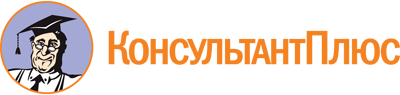 Распоряжение Минкультуры и туризма МО от 03.10.2023 N 17РВ-235
"Об Экспертном совете по проведению отбора получателей субсидии по предоставлению за счет средств бюджета Московской области субсидий некоммерческим организациям на реализацию проектов в сфере культуры"
(вместе с "Положением об Экспертном совете по проведению отбора получателей субсидии по предоставлению за счет средств бюджета Московской области субсидий некоммерческим организациям на реализацию проектов в сфере культуры")Документ предоставлен КонсультантПлюс

www.consultant.ru

Дата сохранения: 21.11.2023
 Дядьков О.Н.-заместитель министра культуры и туризма Московской области (председатель Экспертного совета)Родин П.Н.-заместитель министра культуры и туризма Московской области (заместитель председателя Экспертного совета)Горушкина С.Н.-ученый секретарь Федерального института промышленной собственности, эксперт Научно-образовательного центра "Гражданское общество и деловые коммуникации" Института государственной службы и управления Российской академии народного хозяйства и государственной службы при Президенте Российской Федерации (по согласованию)Ермилов Е.Б.-начальник управления по вопросам социального обслуживания населения и реабилитации инвалидов Министерства социального развития Московской области (по согласованию)Кондратьев К.В.-директор Государственного бюджетного учреждения Московской области "Государственный музей-заповедник "Зарайский Кремль" (по согласованию)Ломаев Р.Л.-начальник Управления цифровой трансформации, развития культурно-досуговой, библиотечной деятельности, художественного творчества и межмуниципального взаимодействия Министерства культуры и туризма Московской областиМосквитина Е.А.-заместитель начальника управления - заведующий отделом развития библиотечной деятельности и межмуниципального взаимодействия Управления цифровой трансформации, развития культурно-досуговой, библиотечной деятельности, художественного творчества и межмуниципального взаимодействия Министерства культуры и туризма Московской областиПлехов К.Ю.-заместитель начальника Управления Министерства юстиции Российской Федерации по Московской области (по согласованию)Рожников А.А.-член правления Союза художников Подмосковья, представитель Губернатора Московской области в Геральдической комиссии Московской области, член Комиссии по наградам Московской области, Заслуженный художник Российской Федерации, Заслуженный работник культуры Московской области, действительный член Российской Академии художеств (по согласованию)Рыбина Н.В.-начальник Управления профессионального искусства и художественного образования Министерства культуры и туризма Московской областиТюменцева В.В.-заведующий отделом развития культурно-досуговой деятельности, художественного творчества Управления цифровой трансформации, развития культурно-досуговой, библиотечной деятельности, художественного творчества и межмуниципального взаимодействия Министерства культуры и туризма Московской области (секретарь Экспертного совета)